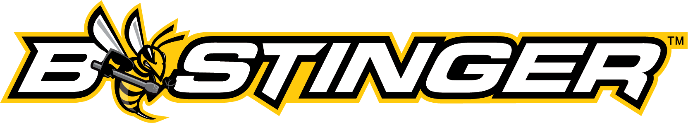 					 							       Contact: Vic ZilianiCommunications ManagerOutdoor Products(913) 689-3660E-mail: Vic.ziliani@vistaoutdoor.comFOR IMMEDIATE RELEASEBee Stinger Wins Readers’ Choice Gold Award from Bowhunting World Magazine  Bee Stinger Named Gold Award Winner in Stabilizer Category  American Fork, Utah – February 10, 2020 – Bee Stinger, the archery-industry leader in stabilizers and related equipment, announced today that the readers of Bowhunting World have awarded Bee Stinger with a Gold Award in the Stabilizer Category as part of the publication’s 2019 Readers’ Choice Awards. “We are extremely excited that the readers of Bowhunting World have voted Bee Stinger as the best stabilizer in the industry, not just for 2019, but for the past four years,” said Tim Gillingham, Shooting Staff Manager for Bee Stinger. “Our team has worked hard to provide archers with new stabilizers featuring cutting-edge technology designed to help reduce vibration while significantly improving performance.” In 2019, Grand View Outdoors moved to an online voting system that included easy to fill out clickable dropdown selections for all known brands in each category. By promoting the awards through its consumer websites, associated e-newsletters and specific brand dedicated e-lists, Grand View Outdoors saw an increase in voting totals 4-5 times what had been recorded in previous years.  “Bowhunting World has been around for over 70 years and our readers represent some of the most devoted bowhunters and archery enthusiasts in the world,” said Derrick Nawrocki, President of Grand View Outdoors. “Any award voted on by our readers, especially a Gold award, represents the cream of the crop. Bee Stinger has come on very strong in the last few years and worked their way to the top. Clearly our readers have spoken, and Bee Stinger has earned their trust as a must have archery product.”About Vista Outdoor
Vista Outdoor is a leading global designer, manufacturer and marketer of consumer products in the growing outdoor sports and recreation markets. The company operates in two segments, Shooting Sports and Outdoor Products, and has a portfolio of well-recognized brands that provides consumers with a wide range of performance-driven, high-quality and innovative products for individual outdoor recreational pursuits. Vista Outdoor products are sold at leading retailers and distributors across North America and worldwide. Vista Outdoor is headquartered in Utah and has manufacturing operations and facilities in 13 U.S. States, Canada, Mexico and Puerto Rico along with international customer service, sales and sourcing operations in Asia, Australia, Canada, and Europe. For news and information, visit www.vistaoutdoor.com or follow us on Twitter @VistaOutdoorInc and Facebook at www.facebook.com/vistaoutdoor.